Es una liga de baloncesto para aquellos atletas adultos jóvenes, entre las edades de los dieciocho (18) hasta los veinticuatro (24) años.Personas interesadas en participar en una liga de baloncesto sub-24 o personas interesadas en tener una franquicia.El objetivo central de la liga es mantener a los participantes ocupados en la actividad deportiva de forma que continúen fuera de todo rumbo relacionado al contacto con drogas y/o criminalidad de cualquier índole.Las fechas de las actividades, formatos y distribución de secciones pueden variar de año en año, por lo que deben comunicarse al Departamento de Recreación y Deportes (DRD) para mayor información.Lugar:	Oficina Central del Departamento de Recreación y Deportes
		Directorio del Departamento de Recreación y DeportesHorario:	De 8:00 am a 12:00 pm y de 1:00 pm a 4:30 pm
De lunes a viernesContacto: 	Miguel A. Laborde FreyreTeléfonos:	(787)721-2800Fax:	(787) 998-3842Email:	m.labordepr@hotmail.com Para franquicias:  Cada equipo pagará una cuota de participación en giro o cheque de gerente por quinientos dólares ($500.00) a favor del Secretario de Hacienda.  Deben llamar al Departamento de Recreación y Deportes (DRD) para conocer la fecha límite del pago ya que varía todos los años.  También debe confirmarse la cantidad total a pagar ya que pudiese cambiar.  El costo de los seguros y el de las certificaciones, así como cualquier otro costo relacionado no está incluido dentro del pago de la cuota de participación.Para las franquicias:Todas las franquicias deben estar debidamente inscritas en el Departamento de Recreación y Deportes (DRD).  Para mayor información vea el documento de Proceso de Acreditación de Organizaciones. Todo el personal de dirección debe estar certificado para la función que desempeñarán por la Federación de Baloncesto de Puerto Rico.Todo dirigente, asistente o  anotador que participe en el torneo de Sub-24 tendrá que estar debidamente Certificado por la Federación de Baloncesto de Puerto Rico y no podrá estar suspendido por ninguna liga de baloncesto de Puerto Rico.Todos los jugadores deben estar asegurados contra accidentes y lesiones del juego.Deben comunicarse al Departamento de Recreación y Deportes (DRD) para más información relacionada a los requisitos y el reglamento de la liga.Para jugadores: Tener entre dieciocho (18) y veinticuatro (24) años de edad.No puede estar activo en el Baloncesto Superior Nacional y si en algún momento participó, el jugador debe haber estado fuera del mismo por los últimos dos (2) torneos.No pueden participar jugadores que hayan participado en Sub-25 durante el torneo que se haya celebrado o se esté celebrando durante el mismo año del que se pretenda participar en Sub-24.Haber nacido en Puerto Rico y si no lo es, ser descendiente de un padre, madre, abuelo o abuela nacido en Puerto Rico. Si fue adoptado legalmente, será elegible cuando transcurran dos (2) años desde que la resolución de adopción fue final y firme.Si no nació en Puerto Rico o no es descendiente según el inciso anterior, deberá haber vivido en Puerto Rico de forma ininterrumpida por lo menos un (1) año.Queda excluido el que haya dado positivo al consumo de sustancias controladas en  cualquier liga en Puerto Rico.Deben comunicarse al Departamento de Recreación y Deportes (DRD) para más información relacionada a los requisitos y el reglamento de la liga.No aplica.Página Web Departamento de Recreación y Deportes –http://www.drd.gobierno.pr/Facebook: Liga de Baloncesto Sub-24 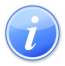 Descripción del Servicio 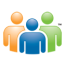 Audiencia y Propósito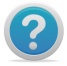 Consideraciones 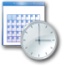 Lugar y Horario de Servicio 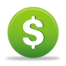 Costo del Servicio y Métodos de Pago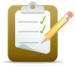 Requisitos para Obtener Servicio 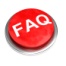 Preguntas Frecuentes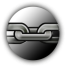 Enlaces Relacionados                                                                                                    Versión Ciudadana